                                                                           КЫРГЫЗРЕСПУБЛИКАСЫНЫНБИЛИМБЕРҮҮЖАНА ИЛИМ МИНИСТРЛИГИОШ МАМЛЕКЕТТИК УНИВЕРСИТЕТИДҮЙНӨЛҮК ТИЛДЕР ЖАНА МАДАНИЯТ ФАКУЛЬТЕТИ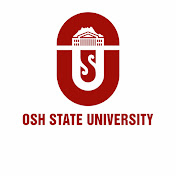                                                            АНГЛИС ФИЛОЛОГИЯСЫ КАФЕДРАСЫНЫН                                                       2022-2023–ОКУУ ЖЫЛЫНЫН I ЖАРЫМ ЖЫЛДЫК                                                                                              ОТЧЕТУ                                                                                       ОШ -2023Англис филологиясы кафедрасынын 2022-2023-окуу жылынын I жарым жылдыгынын жыйынтыгы                 боюнча эсеп-кысабыКафедранын окутуучулары жана көмөкчү персоналдары боюнча маалымат: 1-таблицаКафедрадагы профессордук-окутуучулук курам боюнча сандык көрсөткүчтөрОкуу көмөкчү персоналдар боюнча  сандык көрсөткүчтөр2-таблица                                                                                              Окуу жүктөмдөрүнүн аткарылышыДүйнөлүк тилдер жана маданият факультетинин англис филологиясы кафедрасынын2022-2023 -окуу жылы үчүн кафедранын окутуучуларына пландаштырылган окуу жүктөмдөрүнүнЖЫЙЫНТЫК ВЕДОМОСТТОРУ3-таблица Бюджет КонтрактМагистратура                                                                       Окуу жүктөмдөрүнүн аткарылышы                                                                 (негизги, сааттык акы төлөм. бюджет, контракт)Ош МУнун факультеттеринин 2022-2023 - окуу жылдын I жана II жарым жылынын жыйынтыгы боюнча эсеп-кысабынын тексттик отчету1. Факультеттин жана кафедранын QS-рейтинг боюнча өнүктүрүү стратегиясы жана аны ишке ашыруу. Илимий-изилдөө жана инновациялык иштери боюнча;Кафедранын илимий тематикасы жөнүндө маалыматИзилдөөнүн кыскача аннотациясы: Темасы, “ Тилдер ортосундагы карым-катнашы, роман-герман филологиясынын жана чет тилин окутуу методикасынын маселелери ”. Тектеш жана тектеш эмес тилдер ортосундагы тарыхый жана азыркы учурдагы карым-катнашын аныктоо менен алардын ар кандай деңгээлдеги тилдик (фонетикалык, грамматикалык жана лексика-семантикалык) структураларын анализдөө.Иштин максатын жакшыртуу:- тилдик карым-катнаш жана интерференция процесси;- көп тилдүү контексттеги жана эр аралык баарлашуудагы чет тилдерин (англис жана француз) окутуунун маселелери;- лингвистика жана чет тилдерин окутуунун жаңы технологиялары.Иштин негиздемеси: тилчи-котормочуларды даярдоо. Күтүлгөн натыйжалар:  Изилдөөнүн материалдары болуп илимий эмгектердин жыйнактары жана дисциплиналар боюнча окуу-методикалык колдонмолор жарыкка чыгат. Ошондой эле изилдөө материалдары боюнча илимий макалалар жазылат. Колдонуунун мүмкүн болгон тармактары: Лингвистика, Чет тилдерин окутуу методикасы.                                                                                                                                                                                           2 таблица.Ош МУнун  ДТжМ факультетинин англис филологиясы кафедрасында 2022-2023окуу жылында  жарыяланган илимий макалалардын тизмеси:   Кафедрада жалпы 7 изденүүчү, аспиранттар бар: Кафедранын аспиранттары жана изденүүчүлөр жөнүндө маалымат:                                                                                                                                                                                                          9-таблица2022_-календардык жыл ичинде академиялык кызматкерлердин жакынкы жана алыскы чет өлкөлөргө конференцияларга, симпозиумдарга, ж.б. илимий иш-чараларга катышуусу, жыйынтыктары  боюнча маалымат:    Англис филологиясы кафедрасында “Илим жана студент” аттуу ийрим түзүлгөн. Ийримде квалификациялык иштерди жазуу боюнча багыт берүүчү семинар-тренингдер кафедрадагы илимдин кандидаттары жана изилдөөчүлөр тарабынан өткөрүлүүдө. Ийримге факультеттин жаш изденүүчүлөрү, жогорку курстун студенттери катышууда.2.4. Мамлекеттик стандарттарынын, жаңы окуу жылына жумушчу окуу пландарынын, негизги билим берүү программаларынын (НББП) жана окуу-усулдук комплекстеринин (ОУК) болушу;Жыл башында ар бир факультет учун факультетер тарабынан тузулуп берилген НББПнын негизинде, окуу жыйынтыктарын жана калыптандыруучу компетенцияларды камтуу менен окуу методикалык комплектер, жумушчу программалар, силлабустар тузулуп, кафедранын кенешмесинде талкууланып бекитилди.3.3. Сайттын актуалдуулугу, маалыматтын толтурулушу, жаңылануусу;ОшМУнун www.oshsu.kg сайтынан же avn.oshsu.kg сайты аркылуу ОшМУнун электрондоштурулган «Билим берүү порталына» учурда бардык окутуучулардын  жумушчу программалары,силлабустары, лекциялык, практикалык, тесттик суроолор жүктөлгөн.2022-2023 окуу жылындагы сайтка жана фейсбук, инстаграм баракчаларына жайгаштырылган маалыматтарды сүрөт менен берилди.Окутуучулар менен студенттин ортосунда болгон тарбиялык иштер жана башка  иш-чаралар фейсбук жана инстаграм баракчаларга жайгаштырылган.  Ошондой эле окутуучулардын ачык сабактардын иштелмеси, сабактын анализи , сурөттөрү менен жайгаштырылды..   1. 2022-жылдын 1-сентябрь куну электрондук журнал тууралуу уктунуз беле? РГФ кафедрасынын окутуучулары Мурат уулу Урмат жана Азамжан уулу Байыш агайлар кафедранын жалпы жамаатына электрондук журнал боюнча семинар  өткөрдү. Анда электрондук журналдын колдонуу жол-жоболору кѳрсѳтүлдү.           2.  5.10.2022 Ош мамлекеттик университетинин факультеттер, коллеждер , лицейлер аралык окутуу-профессорлор кызматкерлер ортосунда     ѳткөрүлгөн 40, 40+ эжекелер арасындагы  баскетбол оюну. 3.  24.11.2022  ДТМФнын Роман-герман филологиясы кафедрасынын окутуучулар тарабынан 2-курстун студенттери арасында "Thanksgiving Day" майрамына арналган Ярмарка уюштурулду. Ярмаркага студенттер тарабынан жасалган тамак-аш, буюмдар коюулган жана жогорку деңгээлде өттү.  Жалпысынан 15 миң сомдон ашуун акча каражаты жыйналды. Бул каражат муктаж болгон үй-бүлөгө өткөрүлүп берилди. Бул иш-чара оюн-зоок программасы менен коштолуп, факультеттин чоң залында 1 саат бою кызыктуу викториналар өткөрүлүп, ыр-бийлер аткарылды. Америкадан келген, англис тилчи адис Timothy Wahl студенттерге бул майрам тууралуу кызыктуу маалыматтарды айтып берди. Иш-чаранын акырында ярмарканын жеңүүчүлөрү аныкталып, сертификаттар берилди.    4. 2022-жылдын 15-декабрында 3-курстар арасында олимпиаданын биринчи туру болуп өттү. Жалпысынан 30 дан ашуун студент катышып, алардын ичинен жогорку баллдарга ээ болгон 12 студент 2-турга өттү.      5. 2022-жылдын 23-декабрында 2-курстар арасында олимпиаданын биринчи туру болуп өттү. Жалпысынан 50 дан ашуун студент катышып, алардын ичинен жогорку баллдарга ээ болгон 12 студент 2-турга өттү. 6. 2022-жылдын 24-декабрында Дүйнөлүк тилдер жана маданият факультетинин Роман-герман филологиясы кафедрасын доценти Алымкулова Светлана Батырбековна тарабынан англис музыкасы кечеси эң жогорку деңгээлде өткөрүлдү. Кеченин музыкалык бөлүгүндө англис жана америкалык классикалык чыгармалар Пит Сигер сыяктуу 80-жылдардагы композиторлор, Битлз тобу, Луи Армстронгдун ырлары, жана  ошондой эле заманбап аткаруучулар Лео Рохас, Уитни Хьюстон, Джонни Кэш, Вуди Гатри, Джон Легенд жана башка чыгармалары аткарылды. Мындан тышкары көрүүчүлөргө 4-курстун студенттери тарабынан саксофон, пианинодо жана бал бийлери тартууланды.6.2. Студенттердин өз алдынча иштеринин уюштурулушу, кабыл алынышы, жыйынтыкталышы жана көзөмөлдөнүшү.Жыл башында студенттердин оз алдынча иштери учун сунуштала турган темалар кафедранын кенешмесинде талкууланып бекитилди жана кабыл алуунун графиги да кафедра башчысы тарабынан бекитилди. Окутуучулар кабыл алынган оз алдынча иштерди атайын каттоо журналга катташты.7. Факультетте (колледжде) жана кафедрада окуу процессин уюштурууда окутуунун кредиттик технологиясын колдонуунун абалы. Окутуу процессин “AVN” информациялык системасында уюштуруунун абалы. Студент, окутуучу, кафедра жана факультет канчалык деңгээлде пайдаланууда. “AVN”дин прокторинг экзаменин, электрондук тестирлөөнү колдонуу деңгээли боюнча маалымат.Кафедрада окуу процессин уюштурууда окутуунун кредиттик технологиясын колдонуунун абалы жакшы. Окутуу процессин “AVN” информациялык системасында уюштуруу колго алынган. Порталга силлабустар жана жумушчу программалар жана сабактын иштелмелери жуктолгон. Студенттер силлабустарды порталдан коро алышат,  окутуучулар порталдан электронный журналдарды тотуруп оз убагында жыйнтыкташты. “AVN”дин прокторинг экзамен учун тесттерди оз убагында киргизилди.13. Окуу жылы ичинде факультетте (колледжде) жана кафедрада эмгек тартибин бузуулар жана аларга карата көрүлгөн чаралар боюнча маалымат. Окуу жылы ичинде кафедрада эмгек тартибин бузуулар болгон жок.Каф.башчы:                                                              Т.Б. Кабылов№Фамилиясы, аты-жөнүЭэлеген кызматыКонкурстан өткөн мөөнөтүЭскертүү1Алымкулова Светлана БатырбековнаКафедра башчысы м.а., доцент12.10.2017 №419/1Доц., м.а. 2018 жылга чейин узартылган2Кабылов Тойчу Бекмуратовичф.и.к., доцент05.06.2014 № 218/13Абдикаримова Малика Нышанбаевна ф.и.к., доцент12.09.2018 № 299/114Токторова Венера Кудайназаровна э.и.к., улук окутуучу20.09.2021 № 3292- ФХД/21Конкурстук шайлоого чейин узартылган5Абдыкадырова Сюита Рыспаевнаулук окутуучу14.07.2021     №2413-ФХД/216Карабекова Эльмира Аликуловнаулук окутуучу13.07.2022     №2800-ФХД/227Забаева  Бактыгүл Укейевнаулук окутуучу14.07.2021               №2413- ФХД/21Конкурстук шайлоого чейин узартылган8Ыпышова Нургүл Узакбаевнаулук окутуучу27.09.2019               №435/1 ФХД/21Конкурстук шайлоого чейин узартылган9Пазилова Самара Каримовнаулук окутуучу27.07.2021   №2678- ФХД/21Конкурстук шайлоого чейин узартылган10Наматова Наргиза Амантуровнаулук окутуучу27.07.2021 №2678- ФХД/21Конкурстук шайлоого чейин узартылган11Усманова Асылкан Миркамиловнаулук окутуучу12.11.2013                 №525/112Беккулова Дарика КурсанбековнаокутуучуБ01/2-к08.02.200213Тупчибоева Мубарак Калыбаевнаокутуучу06.12.2014               №543/114Касымова Динара Таировнаокутуучу09.12.2016№830/115Ташиева Нуржамал Сайпидиновнаокуутучу07.03.2018№105/116Жолдошева Айдай Турдалиевнаокуутучу19.09.2019№360/117Мурат уулу Урматокуутучу12.11.2021 №4458- ФХД/2118Азамжан уулу Байышокуутучу24.08.2018№599/119Насырова Мафтуна Илхамовнаокуутучу25.10.2019 №750/120Дуйшобаева Жанара Абилбековнаокуутучу20.11.2021 №4639- ФХД/2121Бактыбек кызы Нураидаокуутучу05.11.2021 №4390- ФХД/2122Сраждинова Рано Тургунбаевнаокуутучу21.02.2020 № 93/123Уруксатбек кызы Айкөкүлокутуучу25.12.2021 №5551- ФХД/2124Баатырбекова Айсалкын Баатырбековнаокутуучу25Таалайбек уулу НиязбекАссистент стажер26Анарбаев Арап АнарбаевичокутуучуСовместитель27Мараш-Оглы   Шукри ВазировичокутуучуСовместитель28Тотобаев МаксатокутуучуСовместитель№Кафедра БаарыИлим доктору Илим кандидатыPHD докторуУлук окутуучусуОкутуучусу Ассистент -методистАйкалыштыруучу  Сааттык акы төлөөЧет элдик окутуучу эркекаялСапаттык көрсөткүч 1АФК25371313421100№Кафедра Методист Улук лабоант Лаборант Катчы реф.Инженер-программист Башка Эскертүү 1АФК1№Фамилиясы, аты-жөнүКызматылекциясеминарпракт.сабакприем рейтингконсульт.дипломдук ишадаптационная практикабазовая практикабаарыпланБиринчи жарым жылдык үчүн:Биринчи жарым жылдык үчүн:Биринчи жарым жылдык үчүн:Биринчи жарым жылдык үчүн:Биринчи жарым жылдык үчүн:Биринчи жарым жылдык үчүн:Биринчи жарым жылдык үчүн:Биринчи жарым жылдык үчүн:Биринчи жарым жылдык үчүн:Биринчи жарым жылдык үчүн:Биринчи жарым жылдык үчүн:Биринчи жарым жылдык үчүн:Биринчи жарым жылдык үчүн:1Алымкулова С.Б.доцент72122862Абдыкадырова С.улук окут.27122413Сраждинова Р.Т.окут.9061974Насырова М.Иокут.272,529,55Мараш Оглыдоцент7296Токторова В.К.э.и.к улук окут.9061977Ыпышова Н.У.улук окут.1812232    8Касымова Д.Т.окут.11715,53135,59Беккулова  Д.Кокут.11715,53135,510Карабекова Э.Аулук окут.272,529,5Жыйынтыгы:Жыйынтыгы:Жыйынтыгы:0275589116692№Фамилиясы, аты-жөнүКызматылекциясеминарпракт.сабакприем рейтингконсульт.дипломдук ишрецензияадапта.пед.практикапроизв.практпроф-баз.практикабаарыпланБиринчи жарым жылдык үчүн:Биринчи жарым жылдык үчүн:Биринчи жарым жылдык үчүн:Биринчи жарым жылдык үчүн:Биринчи жарым жылдык үчүн:Биринчи жарым жылдык үчүн:Биринчи жарым жылдык үчүн:Биринчи жарым жылдык үчүн:Биринчи жарым жылдык үчүн:Биринчи жарым жылдык үчүн:Биринчи жарым жылдык үчүн:Биринчи жарым жылдык үчүн:Биринчи жарым жылдык үчүн:Биринчи жарым жылдык үчүн:Биринчи жарым жылдык үчүн:1Абдикаримова М.Н.ф.и.к., доц1810855101912Мараш-Оглыдоцент184914813Абдыкадырова С.Р.улук окут.545432415025607Анарбаев. А.Адоцент725774Азамжан у Б.окут.4683445065Алымкулова С.Б.доцент2436067124636Жолдошева А.Т.окут.4955225497Забаева Б.У.улук окут.1803662228Карабекова Э.А.улук окут.2163604446249Касымова Д.Т.окут.3026196,524411,510Наматова Н.А.улук окут.8150442262911Насырова М.И.окут.42334,52459,512Пазилова С.К.окут.42279106,524451,513Сраждинова Р.Т.окут.27018329114Тотобаев М.Докут.1087,5115,515Ташиева Н.С.окут.18012219416Токторова В.К.улук окут.90619717Тупчибоева М.К.окут.9018311118Усманова А.М.окут.183511011148119Ыпышова Н.У.улук окут.305311803077120Беккулова Д. К.окут.60477177,540754,522Мурат у.У. окут.46834450623Бактыбек к Н.окут.46834450624Дуйшобаева Ж.окут.35125,53379,525Уруксатбек к А.окут.46536650726Вакансия 118012219427Вакансия 2180122194Жыйынтыгы:Жыйынтыгы:Жыйынтыгы:2943518043144524010373№Фамилиясы, аты-жөнүКызматылекцияпракт.сабакприем рейтингсеминарконсульт.Научно-пед.ПрактикаНаучно-пед.Практикапроизводс.практикаНауч. Исс. Прак.Руководство МРРецензирование МРПрочиеБаардыгыБиринчи жарым жылдык үчүн:Биринчи жарым жылдык үчүн:Биринчи жарым жылдык үчүн:Биринчи жарым жылдык үчүн:Биринчи жарым жылдык үчүн:Биринчи жарым жылдык үчүн:Биринчи жарым жылдык үчүн:Биринчи жарым жылдык үчүн:Биринчи жарым жылдык үчүн:Биринчи жарым жылдык үчүн:Биринчи жарым жылдык үчүн:Биринчи жарым жылдык үчүн:Биринчи жарым жылдык үчүн:Биринчи жарым жылдык үчүн:Биринчи жарым жылдык үчүн:Биринчи жарым жылдык үчүн:1Кабылов Т.Б.ф.и.к., доц6031811419199125322Мараш Оглы Ш.Вулук окут.24722444121363Абдыкадырова С.Р.улук окут.30903666482104Абдикаримова М.Н.ф.и.к., доц18    36545Токторова В.К.улук окут.18541222866Анарбаев А.А.ф.и.к., доц997Алымкулова С.Бдоцент361248Баары:1325341863131721201075№Кафедра                       Аткарылган окуу жүктөмү                        Аткарылган окуу жүктөмү                        Аткарылган окуу жүктөмү                        Аткарылган окуу жүктөмү                        Аткарылган окуу жүктөмү                        Аткарылган окуу жүктөмү                        Аткарылган окуу жүктөмү                        Аткарылган окуу жүктөмү                        Аткарылган окуу жүктөмү                        Аткарылган окуу жүктөмү                        Аткарылган окуу жүктөмү                        Аткарылган окуу жүктөмү                        Аткарылган окуу жүктөмү                        Аткарылган окуу жүктөмү                        Аткарылган окуу жүктөмү                        Аткарылган окуу жүктөмү 1Англис филологиясы кафедрасыАнглис филологиясы кафедрасыЛекцияПрактика..сабак ЛабСеминарприем рейтингЭкзаменпроизводс.практикаНауч. Исс. Прак.консультацияКв.работаБакша түрлөрү (пр.рейтин)План боюнчаБаары ( факт)АйырмаЭскертүүМагистратураМагистратура132534186721203110751075БюджетБюджет558279116692692КонтрактКонтракт294804335114452401037310373ЖалпыЖалпы42691353781722721202871214012140№               Кафедра№               Кафедра                                       Жылдык жана семестрдик отчеттук мезгил үчүн                                       Жылдык жана семестрдик отчеттук мезгил үчүн                                       Жылдык жана семестрдик отчеттук мезгил үчүн                                       Жылдык жана семестрдик отчеттук мезгил үчүн                                       Жылдык жана семестрдик отчеттук мезгил үчүн                                       Жылдык жана семестрдик отчеттук мезгил үчүн№               Кафедра№               КафедраДисциплинаОкутуучуАбсолюттук жетишүү (%)Сапаттык жетишүү (%)FX (%)F (%)1Англис филологиясы кафедрсыВведение в языкознаниеУсманова А.М.97.59%76.31%3,55%   10%2Англис филологиясы кафедрсыЛатинский языкТупчибоева М.К.98,43%76,69%--3Англис филологиясы кафедрсыЛатинский языкЗабаева Б.У.98,43%76,69%--4Англис филологиясы кафедрсыИностранный язык Уруксатбек к А84,7%55,55%--5Англис филологиясы кафедрсыОсновы языкознанияАбдикаримова М.Н95,40%75,39%    3,75%   3,85%6Англис филологиясы кафедрсыОсновы языкознанияЖолдошева А.      100%      100%--7Англис филологиясы кафедрсыВведение в литератураведениеАбдыкадырова С.А.96,62%60,33%4,08%                                                                                                                                                                                                                                                                                                                                                                                             -8Англис филологиясы кафедрсыПрактический курс изучаемого языкаЫпышова Н.100%80,95%--9Англис филологиясы кафедрсыПрактический курс изучаемого языкаТашиева Н.96,1%80,86%-8,3%                                                                                                                                                                                                                                                                                                                                                                                             10Англис филологиясы кафедрсыПрактический курс изучаемого языкаТокторова В.85,71%78,57%-21%                                                                                                                                                                                                                                                                                                                                                                                             11Англис филологиясы кафедрсыПрактический курс изучаемого языкаДуйшобаева Ж.85,71%78,57%--12Англис филологиясы кафедрсыПрактический курс изучаемого языкаКарабекова Э92,59%92,59%   7,1%-13Англис филологиясы кафедрсыПрактический курс изучаемого языкаКасымова Д.90%82%   9,09%-14Англис филологиясы кафедрсыПрактический курс изучаемого языкаЖолдошева А.     87,5%50%    6,6%-15Англис филологиясы кафедрсыПрактический курс изучаемого языкаМурат у. У.94%84%--16Англис филологиясы кафедрсыПрактический курс изучаемого языкаНаматова Н.       89,25%53,26%--17Англис филологиясы кафедрсыПрактический курс изучаемого языкаНасырова М.100%90,91%--18Англис филологиясы кафедрсыПрактический курс изучаемого языкаУруксатбек к. А91%56,52%-8,3%19Англис филологиясы кафедрсыПрактический курс изучаемого языкаАзамжан у. Б.94%88%-7,6%Англис филологиясы кафедрсыПрактический курс изучаемого языкаСраждинова Р.96%89,4%    8,3%20Англис филологиясы кафедрсыПрактический курс изучаемого языкаБактыбек к. Н92,31%80,77%--21Англис филологиясы кафедрсыПрактический курс изучаемого языкаБеккулова Д.88%84%--22Англис филологиясы кафедрсыЛексикологияПазилова С.78,17%31,01%    12,4%-23Англис филологиясы кафедрсыЛексикологияНаматова Н.74,60%30,24%    16,45%   11,8%24Англис филологиясы кафедрсыОсновы научно-исследовательской деятельностиЫпышова Н.У.97,12%92,40%    3,7%-25Англис филологиясы кафедрсыЛитература изучаемый страныАлымкулова С.Б      89.55%39.55%   3,7%   25,7%26Англис филологиясы кафедрсыЛитература изучаемый страныБеккулова Д. 92.4%42.02%   13.88%-27Англис филологиясы кафедрсыЛитература изучаемый страныНаматова Н.91.5%29.6%-   6,6%28Англис филологиясы кафедрсыИстория изучаемогоязыкаМурат у. У.100%90.39%--29Англис филологиясы кафедрсыИстория изучаемогоязыкаЖолдошева А.98%94.2%   7,4%-30Англис филологиясы кафедрсыИстория изучаемогоязыкаПазилова С.97.7%88.1%--31Англис филологиясы кафедрсыИстория изучаемого языкаНасырова М.97%      90,24%--32Англис филологиясы кафедрсыИстория изучаемого языкаДүйшөбаева Ж. 96.3%96.3%--33Англис филологиясы кафедрсыИстория изучаемого языкаКасымова Д97,13%      93,6%    5,1%-34Англис филологиясы кафедрсыИстория изучаемого языкаАзамжан у. Б98.86%       68.8%--35Англис филологиясы кафедрсыСтилистикаНасырова М.100%      76,6%--36Англис филологиясы кафедрсыСтилистикаБактыбек к Н.100%         90%--37Англис филологиясы кафедрсыСтилистикаБеккулова Д.40,7%      69,02%6.3%   20%38Англис филологиясы кафедрсыСтилистикаКарабекова Э.98,6%       74,5%--39Англис филологиясы кафедрсыСтилистикаНаматова Н.92.89%          47.6%--№Факультет, кафедранын аталыштарыКафедра башчысы,  телефонуИлимий теманын аталышы, изилдөөнүн башталышы (жылы)Жетекчи жөнүндө маалыматРегистрациялык карточка жөнүндө маалыматЭскертүү 1ДТжМАнглис филологиясы кафедрасыКабылов Тойчубек Бекмуратович“ Тилдер ортосундагы карым-катнашы, роман-герман филологиясынын жана чет тилин окутуу методикасынын маселелери ”Кабылов Т.Б.№Макаланын аталышыМакала жарыяланган журналЖарыяланган датаМакаланын ссылкасыАвторуScopusРИНЦWoSЖергиликтуу журнал1LEXICAL UNITS OBJECTIFYING THE INTERCULTURAL CONCEPT IN “BABUR-NAMEH”SOCIO-ECONOMIC SYSTEMS: PARADIGMS FOR THE FUTUREТом 314. Springer International Publishing, 2021Издательство: SPRINGER INTERNATIONAL PUBLISHING AG, GEWERBESTRASSE 11, CHAM, SWITZERLAND, CH-6330           2021 г.Абдыкадырова Сюита РысбаевнаScopus2Potrayal of Women in Kyrgyz and American Literature Is As a Reveal of Linguaethnic CultureJOURNAL OF PHARMACEUTICAL NEGATIVE RESULTS/ VOL. 13 SPECIAL ISSUE 07 (2022)           2022 г.DOI: https://doi.org/10.47750/pnr.2022.13.S07.296Беккулова Дарика КурсанбековнаScopus31.Definition of Concept in the Russian Linguistic Field as a Cognitive Category2. Cognitems in the Kyrgyz Speech Etiqutte and Ways of Their Interpretation in Language1. Open Journal of Modern Linguistics 11 (02), 1492. Open Journal of Modern Linguistics 11 (02), 249-261WoSУстойчивое развитие как важная часть образования Алымкулова С.Б.РИНЦЯзык политкорректности в процессе переводаРИНЦAfrican American Literature (учебное пособие)РИНЦКонцепт  «Американская  мечта»  и его интерпретация в романе  Т. Драйзера «Американская трагедия»11630489828Pedagogika_i_psihologiYubiley_Momunaliev_S._2021.pdf2021 г.РИНЦОсобенности перевода англоязычных юмористических текстовhttps://www.oshsu.kg/storage/uploads/files/21642501566Filologi_Pedagogika_Yubiley_70_let_%E2%80%94_kopiya.pdfРИНЦПолитическая корректность как часть коммуникативной толерантностиhttps://www.oshsu.kg/storage/uploads/files/21655700603KonferenciZulpukarov.pdfРИНЦ2 ой Международный сборник научно-педагогических работников Содружества Независимых Государств «Лучший педагог-2022» Казахстан. Г.Нур-Султан(www.bobek-kz.com)                                                             2022 г.РИНЦInnovations in using electronic pronouncing dictionariesPolish Science JournalАбдикаримова М.Н.РИНЦOral testing as a way to control the level of communication skills of high school learnersPolish Science JournalRhythm and stress in the organization of English speechPolish Science JournalНЕКОТОРЫЕ ТРУДНОСТИ В ПРАВИЛЬНОМ УПОТРЕБЛЕНИИ ФРАЗЕОЛОГИЗМОВ Материалы Международной научно-практической конференции, посвященной 75-летию со дня рождения директора Центра лингвистических исследований, профессора ОшГУ Зулпукарова К.З.. Ош, Вестник Ошского государственного университета. 2022.                                                             2022 г.Абдыкадырова Сюита Рысбаевна                                                                                    РИНЦ[ЖАНРОВАЯ НОРМА ПЛУТОВСКОГО РОМАНА В ТВОРЧЕСТВЕ ИЛЬФА И ПЕТРОВАВестник Ошского государственного университета. 2022.                                                             2022 г.РИНЦИЗМЕРЕНИЕ НАСЛЕДИЯ БАБУРА В ЛИНГВОПОЭТИЧЕСКОМ И ЯЗЫКОВЕДЧЕСКОМ ПЛАНАХАбдыкадырова С.Р.Вестник Ошского государственного университета. 2022. № 3. С. 184-193.Вестник Ошского государственного университета. 2022.                                                             2022 г.РИНЦFEATURES OF THE GENDER ASPECT PAROEMIAS IN LINGUISTIC PICTURE OF THE WORLD (BASED ON THE MATERIAL OF RUSSIAN AND ENGLISH LANGUAGES)Bulletin of Science and Practice. 2022. Т. 8. № 1. С. 314-320.                                                             2022 г.РИНЦ[MAIN VALUES OF WEDDING TRADITIONS AND REPRESENTATION OF WEDDING CONCEPT BY LANGUAGE MEANSBulletin of Science and Practice. 2022. Т. 8. № 1. С. 314-320.                                                             2022 г.РИНЦКОМПОНЕНТЫ И ФУНКЦИИ МЕТАФОРЫ В СОВРЕМЕННОМ ПОЛИТИЧЕСКОМ ДИСКУРСЕБюллетень науки и практики. 2022. Т. 8. № 7. С. 541-546.                                                             2022 г.РИНЦОТРАЖЕНИЕ ИМПЕРАТИВОВ ВО ФРАНЦУЗСКОМ ЯЗЫКЕ (В СРАВНЕНИИ С КЫРГЫЗСКИМИ ИМПЕРАТИВАМИ)Международный журнал гуманитарных и естественных наук. 2022. № 1-3 (64). С. 69-75.                                                             2022 г.РИНЦ[ КОРРЕЛЯЦИЯ ПОНЯТИЙ КОНЦЕПТ, ХУДОЖЕСТВЕННЫЙ КОНЦЕПТ И МЕЖКУЛЬТУРНЫЙ КОНЦЕПТМеждународный журнал гуманитарных и естественных наук. 2022. № 2-1 (65). С. 110-114.                                                             2022 г.РИНЦPROBLEMS OF TEACHING FOREIGN LANGUAGES TO UNIVERSITY STUDENTS IN THE CONTEXT OF GLOBALIZATIONInternational Journal of Humanities and Natural Sciences. 2022. № 5-1 (68). С. 296-300.                                                             2022 г.РИНЦСМЫСЛОВАЯ СТРУКТУРА КАК ИНВАРИАНТ ПЕРЕВОДАМеждународный журнал гуманитарных и естественных наук. 2022. № 5-2 (68). С. 111-116.                                                             2022 г.РИНЦЮМОР В АНГЛИЙСКОЙ ЛИТЕРАТУРЕ КАК ОТРАЖЕНИЕ КУЛЬТУРЫ Международный журнал гуманитарных и естественных наук. 2022. № 6-3 (69). С. 11-15.                                                             2022 г.РИНЦON LINGUISTIC SOURCES OF THE ANCIENT TURKIC MONUMENTS OF CENTRAL ASIAInternational Journal of Humanities and Natural Sciences. 2022. № 6-3 (69). С. 7-10.                                                             2022 г.РИНЦО СТАТУСЕ КАТЕГОРИИ ПРИНАДЛЕЖНОСТИИзвестия Ошского технологического университета. 2022. № 1. С. 265-270.                                                             2022 г.РИНЦО НЕСТАНДАРТНЫХ АЛЛОМОРФАХ И ОБРАЗОВАНИЯХ В СИСТЕМЕ ЛИЧНО-ПОСЕССИВНЫХ ФОРМИзвестия Ошского технологического университета. 2022. № 1. С. 265-270.                                                             2022 г.РИНЦО ПРЕДМЕТЕ И СОДЕРЖАНИИ КАТЕГОРИИ ПРИНАДЛЕЖНОСТИИзвестия Ошского технологического университета. 2022. № 1. С. 265-270.                                                             2022 г.РИНЦОсобенности паремий гендерного аспекта в языковой картине мира (на материале русского и английского языков)Бюллетень науки и практики. 2022. Т. 8. №1. (74-й выпуск) DOI выпуска-doi.org/10.33619/2414-2948/74Стр.314-320.                                                             2022 г.Карабекова Э.А.РИНЦГрамматические особенности англоязычных газетных заголовковВестник ОшГУ-2022ISSN 1694-7452спец выпуск№564-10/2016 №DOI-1243/2021Стр.17-23                                                             2022 г.РИНЦК проблеме грамматической тавтологии в лингвистике: сравнительно-сопоставительный анализ перевода английских тавтологических предложений на русский язык (на материале романа «Помощник» Б. Маламуда)Вестник ОшГУ-2022ISSN 1694-7452спец выпуск№564-10/2016 №DOI-1243/2021Стр.248-253                                                             2022 г.РИНЦОбразы женщины в лингвистической паремиологииВестник ОшГУ-2022ISSN 1694-7452спец выпуск№564-10/2016 №DOI-1243/2021Стр.193-200                                                             2022 г.РИНЦ1.Отражение императивов во французском языке(в сравнении с кыргызскими императивами) 2.Компоненти и функции метафоры в современном политическом дискурсеМеждународный журнал гуманитарных и естественных наук,69-75,2022Бюллетень науки и практики 8(7), 541-546,222                                                             2022 г.Тупчибоева М.К.РИНЦПроблема семантического содержания и функций категории императиваАктуальные научные исследования в современном миреВыпуск 10 (78) часть 6                                                             2022 г.Усманова А.М.РИНЦОтражение императивов во французском языке (в сравнении с кыргызскими императивами)Международный журнал гуманитарных естественных наук № 1-3 (64)ст. 69-74                                                             2022 г.РИНЦSemantics of imperative statements in the modern Kyrgyz languageБНиП 2022                                                             2022 г.РИНЦЛингвистический анализ концепта гнев "Anger"Актуальные научные исследования в современном мире, 140. 2022                                                             2022 г.Беккулова Дарика КурсанбековнаРИНЦ№Факультет кафедраИзденүүчүнүнаты жөнү Илимий темасыБекитилген илимий мекемеКонсультанттын аты жөнүАткаруу мөөнөтү1Дуйнолук тилдер Жана маданият факультети. Англис филологиясы кафедрасыКарабекова Эльмира АликуловнаГендерный аспект в провербиальной картине русского, английского и кыргызского народовОшМУИлимий жетекчиси: филология илимдеринин доктору, профессор                                         Мадмарова Гулипа Араповна20262Дуйнолук тилдер Жана маданият факультети. Англис филологиясы кафедрасыНасырова Мафтуна ИлхамовнаРегиональная лексика в художественных произведениях Ч. Айтматова с точки зрения английский лингвоэтрокультурологииОшМУИлимий жетекчи: Филология илимдерин доктору, профессор Мадмарова Гулипа Араповна20263Дуйнолук тилдер Жана маданият факультети. Англис филологиясы кафедрасыТашиева Нуржамал Кыргыз жана англис лингвомаданиятындагы кеп маданиятыОшМУИлимий жетекчи: фил.и.д. профессор Дарбанов Б.  Е.20264Дуйнолук тилдер Жана маданият факультети. Англис филологиясы кафедрасыУсманова Асылкан Миркамиловна«Гастрономиялык дискурстагы реалийлерди которуунун өзгөчөлүктөрү (француз/кыргыз тилдеринин материалы боюнча)».ОшМУ Илимий жетекчи:ф.и.д.,профессор Элчиев Жаанбай Элчиевичтен20285Дуйнолук тилдер Жана маданият факультети. Англис филологиясы кафедрасыТопчибоева Мубарак“Кыргыз, француз тилдериндеги ак - кара сөздөрүнүн семантикалык катыштары”ОшМУ Илимий жетекчи:ф.и.д.,профессор Элчиев Жаанбай Элчиевичтен20286Дуйнолук тилдер Жана маданият факультети. Англис филологиясы кафедрасыЖолдошева Айдай “Средства выражения определенности и неопределенности в трех разносистемных языках, английском, русском и кыргызском языках”ОшМУИлимий жетекчи: фил.и.д. профессор Дарбанов Б.  Е.20267Дуйнолук тилдер Жана маданият факультети. Англис филологиясы кафедрасыПазилова Самара”Ой” концепти жана анын тилдеги номинанттары”ОшМУИлимий жетекчи: фил.и.д. профессор Зулпукаров К.З2026 №Иш-чаранынстатусуИш-чаранын түрүӨткөрүлгөн жер жана датасыИш-чаранын темасыКатышуучулардын  Ф.А.А.Жыйынтыгы1.РеспубликалыкСеминарЖаГУ 24.06.2022Тенденция развития билингвизма в эпоху глобализацииБеккулова Д.А.сертификат2.Эл аралыкКонференцияМеждународ ный гуманитарный университет, Россия 16.05-18.05.2022Тюркизмы в русской и английской лингвокультурологииБеккулова Д.А.Диплом ж.б.Жалпы саны түрлөрү боюнча: ...Жалпы саны түрлөрү боюнча: ...Жалпы саны түрлөрү боюнча: ...Жалпы саны түрлөрү боюнча: ...Жалпы саны түрлөрү боюнча: ...Жалпы саны түрлөрү боюнча: ...Жалпы саны түрлөрү боюнча: ...